О начислении дополнительных баллов за знак ГТО при поступлении в ВУЗЫ АК и правила подачи заявок в Центр тестирования «ПО»Российские, в некоторые алтайские ВУЗЫ, начисляют дополнительные баллы к ЕГЭ абитуриентам, успешно сдавшим нормы комплекса «Готов к труду и обороне». 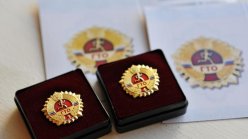 Согласно федеральному законодательству, каждый университет, институт сможет начислить поступающим от одного до десяти баллов на своё усмотрение. Пока не все крупные вузы Алтайского края будут начислять своим абитуриентам дополнительные баллы за силу, ловкость и быстроту бега... К примеру, отказался от такой системы дополнительных поощрений за физкультурные достижения Алтайский государственный университет (АлтГУ). Аграрный университет (АГАУ) будет начислять обладателям золотого знака ГТО три дополнительных балла. О поощрении обладателей бронзового и серебряного значков в этом вузе речи пока не идёт. Абитуриенты государственного технического университета (АлтГТУ), сдавшие нормы ГТО, будут поощряться тремя дополнительными баллами за золотой знак. В Алтайском государственном педагогическом университете (АлтГПУ) в 2018 году учитывали дополнительные баллы при поступлении, в 2019 году знак ГТО не учитывался. Возможно в следующем 2020 году знак ГТО вновь будет учитываться при поступлении в ВУЗ. Добавить баллы к ЕГЭ за физкультурные достижения решило и руководство Алтайского государственного института культуры и искусств (АлтГИК). Абитуриентам этого вуза будет начислено пять дополнительных баллов за золотой знак ГТО. Поступающие в Алтайский государственный медицинский университет (АГМУ) за золотой знак получат 5 дополнительных баллов. Барнаульский Юридический институт МВД (БЮИ МВД) за золотой знак 2 балла, серебряный знак-1 балл. Лица, имеющие одно из спортивных званий или спортивные разряды не ниже второго юношеского и выполнившие нормативы испытаний (тестов), соответствующие серебряному знаку отличия, награждаются золотым знаком отличия Всероссийского физкультурно¬ спортивного комплекса. Документы, подтверждающие наличие спортивного разряда или звания необходимо предоставлять сотрудникам Центров тестирования ДО начала выполнения испытаний, либо в том квартале, когда было выполнено первое испытание Правила подачи заявок в Центр тестирования «ПО» 1) Напоминаем о том, что для всех участников тестирования комплекса «ГТО» отчетный период с 01.01.2020 по 31.12.2020 един для всех возрастных ступеней. 2) Пакет документов для индивидуального участника ГТО : - Заявка с обязательным заполнением всех полей - Согласие на обработку персональных данных (для несовершеннолетних согласие от законного представителя) - Медицинский допуск (справка врача) Пакет документов для коллектива участников ГТО: - Коллективная заявка с указанием всех выбранных испытаний - Согласие на обработку персональных данных (для несовершеннолетних согласие от законного представителя) для каждого участника - Коллективный медицинский допуск (печать врача по каждому участнику) Медицинский допуск действителен 1 год. Без мед. допуска к сдаче нормативов участник не допускается В случаи, если участник выполнил испытание на золотой знак отличия в своей возрастной ступени, подаётся новый пакет документов, только в следующей возрастной ступени. В случаи, если у участника в своей возрастной ступени присвоен знак отличия (серебро или бронза), участник имеет возможность улучшить свой результат на высший знак отличия. Но если, одно из испытаний при улучшении выполнено на серебряный или бронзовый знак, вторично знак не выдается. 3) Для учащихся, у которых происходит смена возрастной ступени в отчетный период сдачи, могут сдавать комплекс ГТО, ДО ДНЯ РОЖДЕНИЯ либо ПОСЛЕ своего ДНЯ РОЖДЕНИЯ, определив свою ступень. Иначе результаты, аннулируются при смене возрастной ступени. 4) После выполнения нормативов учащийся (либо его законный представитель) обязан войти в свой личный кабинет и проконтролировать результаты, чтобы отследить какой норматив необходимо выполнить либо перевыполнить. 5) Пересдача разрешена только в том случаи, если норматив выполнен на «без знака» (то есть не уложился во времени, либо в количестве раз). 6) Документы принимаем до 27.01.2020 года по адресу ул. Молодежная,2. 7) Выполнение нормативов будут осуществляться строго физкультурно-спортивным тестам указанных в заявке учащегося. С УВАЖЕНИЕМ ВФСК ЦТ «ГТО» Директор Цепенок А.М. 